RAJURAJU.364489@2freemail.com Dear sir/Madam,                  I am Raju an Indian, working as an English Instructor in Fishermen Training Institute in Oman. I came to know, from a reliable source of information, that there are vacancies for English teachers in your institution. I hereby submit my resume for your valuable perusal. I have many years of teaching experience in English language. I assure you my sincere dedication in the curricular, extra-curricular and academic activities. At present I handle English papers for vocational students under the Ministry of Manpower and able to handle other syllabus as well. I am sufficiently fluent in English language. If you would wish to contact me, I am available at any time for a phone in interview. Thanking youYours faithfully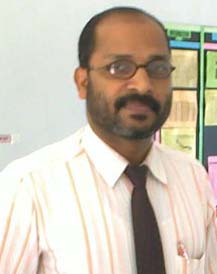                                   CURRICULAM VITAEObjectives: To mould the students with good character formation, to inculcate values, to make it remain in them when all other learned is forgotten.                Experience Profile:	Currently working as English instructor under the Ministry of Manpower. Designation 			:	Teacher of English. All skills.	Duration			:	2014 January to -  [ Currently working]Name of the Institute 	                        :	Fishermen Training Institute, Al-Khaboura, OmanExperience Profile:	Designation 			:	Teacher/instructor  of English	Duration			:	2010 -2012Name of the School 		:	O’lhuvelifushi school, Lhaviyani Atoll, Ministry of                                                           Education Republic of Maldives. Participated in the two days professional development course conducted by Cambridge University. Responsibilities:	Given training for the high school students in the ‘O’ level exams.Handled classes for the high school section to make them competent in English.Conducted exams as per the standard of Cambridge University.Actively participated in the co- curricular and extra -curricular functions of the school.Conducted orientation courses to motivate the students.Experience Profile:	Designation 		                   : Teacher of English		Duration		                   : 2006 to 2009	            Name of the School	                   : Marygiri senior secondary school, Kannur, Kerala,  	Responsibilities:	Handled classes for grade 8,9,10 in the CBSE stream Conducted orientation courses to motivate the students.Held the office of editor in chief of the school magazine.Held the charge of CBSE exam invigilation and valuation.Experience Profile:	            Designation                                    : IELTS.  Trainer	Duration		                   :  2009 to 2010	            Name of the Institution	       :  Institute of English and foreign Languages. Kannur. 	Responsibilities:	Handled classes in grammar, speech and writing.Experience Profile:	 Designation 		                   : Teacher of English		Duration		                   :  2002 July to 2004 December.	            Name of the School	                   :  St. Thomas School. Jharkhand . INDIA		Responsibilities:	Handled classes for grade 8,9,10 in the ICSE stream Conducted orientation courses to motivate the students.Given all round services as an HOD of EnglishHeld the charge of ICSE exam invigilation and valuation.Experience Profile:	            Designation 		                   : Lecturer in English.		Duration		                   : 1998 to 2002	            Name of the College	                   : Arts College. Kannur. Kerala .INDIA 			Responsibilities:Handled classes for graduates and post graduates students as per the Calicut University syllabus.Handled the subjects like Literature, grammar and composition. Given all round services as an HOD of English.Held the office of editor in chief of the College Magazine.Conducted orientation courses to motivate the students.Educational Qualification:Personal Profile:Date of Birth		:	20/03/1969Gender		:	MaleNationality		:	IndianMarital Status	:	MarriedReligion                      :           Christian            Languages known	:           English, Hindi and MalayalamTalents		:	Music and handling Musical Instruments (Keyboard)Declaration:	 I, hereby declare that the above furnished information are true and correct to the best of my knowledge and belief. I am ready to submit all the original testimonials when called upon to do so.CourseUniversityYear of PassingDivisionB.ACalicut19912ndB.Ed. EnglishKannur19971st MA EnglishMadurai Kama raj20092ndState Eligibility Test(SET)Govt. of Kerala.2007Passed.